О ПРИМЕНЕНИИ НАЛОГА НА ПРОФЕССИОНАЛЬНЫЙ ДОХОДМежрайонная ИФНС России № 3 по Архангельской области и Ненецкому автономному округу о возможности применения налога на профессиональный доход при получении доходов от реализации товаров (работ, услуг, имущественных прав) иностранным лицам сообщает следующее.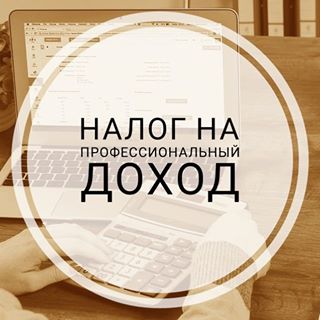 В соответствии с частью 1 статьи 4 Федерального закона от 27.11.2018 N 422-ФЗ (далее - Закон) налогоплательщиками налога на профессиональный доход признаются физические лица, в том числе индивидуальные предприниматели, перешедшие на специальный налоговый режим "Налог на профессиональный доход" в порядке, установленном Законом.Статьей 10 Закона установлены налоговые ставки нового специального налогового режима: 4 процента от доходов, полученных налогоплательщиками от реализации товаров (работ, услуг, имущественных прав) физическим лицам и 6 процентов в отношении доходов, полученных налогоплательщиками от реализации товаров (работ, услуг, имущественных прав) индивидуальным предпринимателям и юридическим лицам.В соответствии со статьей 11 Налогового кодекса Российской Федерации организациями признаются юридические лица, образованные в соответствии с законодательством Российской Федерации, международные компании, а также иностранные юридические лица, компании и другие корпоративные образования, обладающие гражданской правоспособностью, созданные в соответствии с законодательством иностранных государств, международные организации, филиалы и представительства указанных иностранных лиц и международных организаций, созданные на территории Российской Федерации.Согласно пункту 1 статьи 2 Гражданского кодекса Российской Федерации участниками регулируемых гражданским законодательством отношений являются две категории субъектов права: граждане (физические лица) и юридические лица. При этом правила, установленные гражданским законодательством, применяются к отношениям с участием иностранных граждан, лиц без гражданства и иностранных юридических лиц, если иное не предусмотрено федеральным законом.В этой связи в случае получения налогоплательщиком налога на профессиональный доход доходов от иностранного физического лица к таким доходам применяется налоговая ставка 4 процента.Если источником такого дохода выступает иностранное юридическое лицо, то такие доходы должны облагаться ставкой 6 процентов.Одновременно сообщаем, что при получении дохода от иностранного юридического лица необходимо в мобильном приложении "Мой налог" при отражении дохода выбрать тип реализации "Юридическому лицу или ИП", отметить "Иностранная организация" и указать ее наименование.